RÁMCOVÁ KUPNÍ SMLOUVAuzavřená dle § 2079 zákona č. 89/2012 Sb., občanský zákoník, ve znění pozdějších předpisů (dále jen „občanský zákoník“), níže uvedeného dne, měsíce a roku mezi těmito smluvními stranami:GlaxoSmithKline, s.r.o.IČ: 48114057DIČ: CZ48114057se sídlem:  Hvězdova 1734/2c, Nusle, 140 00 Praha 4zastoupena: Mgr. Libuše Kyzlinková, MBA, Communication and Corporate Affairs Directorbankovní spojení: Citibank Europe plc, organizační složka číslo účtu: 2001820106/2600zapsána v obchodním rejstříku vedeném Městským soudem v Praze, oddíl C, vložka 16558jako prodávajícím (dále jen „Prodávající“) na straně jednéaFakultní nemocnice Brno IČ: 65269705DIČ: CZ65269705se sídlem: Brno, Jihlavská 20, PSČ 625 00 zastoupena: prof. MUDr. Jaroslav Štěrba, Ph.D., ředitel bankovní spojení: Česká národní bankačíslo bankovního účtu: 71234621/0710FN Brno je státní příspěvková organizace zřízená rozhodnutím Ministerstva zdravotnictví. Nemá zákonnou povinnost zápisu do obchodního rejstříku, je zapsána v živnostenském rejstříku vedeném Živnostenským úřadem města Brna,jako kupujícím (dále jen „Kupující“) na straně druhé,a to v následujícím znění:Účel smlouvyÚčelem této rámcové kupní smlouvy (dále též jen „smlouva“) je sjednání podmínek plnění objednávek zboží v rámci veřejné zakázky „Antivirotika II – část 2 s názvem Preparát obsahující Lamivudin“ (dále jen „Veřejná zakázka“), které budou na základě této smlouvy zasílány Prodávajícímu.Předmět smlouvyJednotlivá ustanovení této smlouvy budou vykládána v souladu se zadávací dokumentací k Veřejné zakázce, případně v souladu s výzvou k podání nabídek nebo obdobným dokumentem, jde-li o veřejnou zakázku malého rozsahu (dále pro oba případy jen „Zadávací dokumentace“).Předmětem této smlouvy jsou podmínky dodávek zboží specifikovaného v příloze č. 1 této smlouvy (dále též pouze „Zboží“) za kupní ceny uvedené v příloze č. 1 této smlouvy, a to podle potřeb Kupujícího. Zboží bude dodáváno za podmínek sjednaných v této smlouvě na základě písemných objednávek, které jsou jednostranným právním jednáním Kupujícího, zasílaných Kupujícím Prodávajícímu postupem dle čl. III této smlouvy (dále jen „Objednávky“). Prodávající je povinen s odbornou péčí profesionála dodávat Kupujícímu Zboží v počtech kusů a druhovém složení podle Objednávek, které jsou pro Prodávajícího závaznými pokyny Kupujícího k plnění, tj. k dodávkám Zboží podle této smlouvy. Při plnění těchto dodávek je Prodávající povinen dodržovat ujednání této smlouvy, podmínky obsažené v příslušné Objednávce a požadavky Kupujícího stanovené v Zadávací dokumentaci. Kupující není povinen vystavit byť jedinou Objednávku.Kupující se v rámci každé Objednávky zavazuje za podmínek této smlouvy řádně a včas dodané Zboží převzít a uhradit za něj Prodávajícímu Kupní cenu stanovenou dle této smlouvy.ObjednávkyDodávky Zboží budou realizovány na základě Objednávek doručených Prodávajícímu jedním z následujících způsobů dle volby Kupujícího:e-mailem na adresu XXX a v kopii e-mailu na adresu XXXV naléhavých případech je Kupující oprávněn učinit Objednávku rovněž telefonicky na čísle XXXProdávající je povinen doručení Objednávky Kupujícímu písemně potvrdit, a to e-mailem bez zbytečného odkladu po přijetí Objednávky na adresu, z níž byla Objednávka odeslána, případně rovněž na jinou, mezi smluvními stranami dohodnutou, adresu. V případě Objednávky učiněné telefonicky nebo faxem je Prodávající povinen doručení Objednávky Kupujícímu potvrdit e-mailem bez zbytečného odkladu na adresu XXXKaždá Objednávka musí obsahovat alespoň následující údaje:identifikační údaje Kupujícího a Prodávajícího;množství a druhy Zboží;místo dodání.Dodací podmínkyMístem dodání je Nemocniční lékárna Fakultní nemocnice Brno, a to dle volby Kupujícího Pracoviště Nemocnice Bohunice a Porodnice, Jihlavská 20, 625 00 Brno, a Obilní trh 11, 602 00 Brno, a Pracoviště Dětská nemocnice, Černopolní 9, 613 00 Brno.Prodávající je povinen dodat Zboží dle Objednávky do 48 hodin od jejího doručení Prodávajícímu, ledaže si smluvní strany dohodly rozvozový plán. V případě, že si smluvní strany dohodly rozvozový plán, je Prodávající povinen Zboží dodat po doručení Objednávky nejbližším následujícím rozvozem dle tohoto rozvozového plánu. Zboží však vždy musí být dodáno v pracovních dnech v době od 6:00 hodin do 15:00 hodin nebo v sobotu v době od 8:00 hodin do 12:00 hodin, ledaže se smluvní strany dohodnou jinak.V případě, že Prodávající není schopen (při splnění podmínek Smlouvy) dílčí plnění dodat či jej není schopen dodat v celém rozsahu, je povinen o této skutečnosti Kupujícího informovat formou  tzv. „defektního listu“ zaslaného do dvou hodin od doručení výzvy. Z defektního listu musí vyplývat, v jakém rozsahu není Prodávající dílčí plnění schopen dodat. V rozsahu vymezeném defektním listem je pak oprávněn dílčí plnění nedodat. V takovém případě je Kupující oprávněn postupovat dle čl. IV. odst. 12 Smlouvy.Zboží může být dodáno pouze po baleních o maximální hmotnosti 15 kg. V odůvodněných případech a s výslovným souhlasem Kupujícího může být Zboží dodáno po baleních o hmotnosti až 20 kg.Prodávající ke každé Objednávce vyhotoví písemný dodací list (dále jen „Dodací list“), a to v elektronické i listinné formě. Dodací list v elektronické formě musí být vyhotoven ve formátu PDK verze 14 nebo vyšší, případně ve formátech XML nebo CSV sestavený tak, aby umožnil automatizovanou konverzi do formátu PDK verze 14, nebo vyšší. Dodací list v elektronické formě musí být Kupujícímu doručen na stejné adresy, stejným způsobem a ve stejné lhůtě jako potvrzení Objednávky. Dodací list musí obsahovat alespoň následující údaje:identifikační údaje Kupujícího a Prodávajícího;evidenční číslo Dodacího listu;evidenční číslo veřejné zakázky dle Věstníku veřejných zakázek a není-li takové číslo, pak číslo této smlouvy dle číslování Kupujícího;datum uskutečnění dodávky;specifikace dodaného Zboží a množství;jednotkové ceny dodaného Zboží (bez DPH a včetně DPH);údaje o šarži a exspiraci Zboží;údaje o kódech SÚKL;u zdravotnického materiálu i třídy bezpečnosti;u zdravotnického materiálu, diagnostik a labochemikálií katalogová čísla;u tzv. ZM (zdravotnický materiál) a LP (léčivé přípravky), kód Všeobecné zdravotní pojišťovny (dále jen „VZP“), pokud je přidělen.Prodávající je povinen předat Kupujícímu společně s dodávkou Zboží veškerou dokumentaci nutnou k převzetí a řádnému užívání Zboží, kterou vyžadují příslušné obecně závazné právní předpisy, zejména zákon č. 378/2007 Sb., o léčivech, ve znění pozdějších předpisů, a související předpisy prováděcí (dále souhrnně jen „Doklady“), a to včetně Dodacího listu v listinné a elektronické formě.Závazek Prodávajícího dodat Zboží je splněn řádným a včasným dodáním Zboží do místa dodání a jeho převzetím Kupujícím. Při dodání Zboží potvrdí pověřená osoba Kupujícího svým podpisem na balicím, případně Dodacím listě, výhradně uskutečnění dodávky, neporušenost obalů, ve kterých je Zboží dodáno, a jejich počet. Bez zbytečného odkladu po dodání je Kupující povinen provést kontrolu řádnosti dodávky a na základě toho rozhodnout, zda Zboží převezme.Kupující není povinen Zboží převzít, nebude-li dodáno v souladu s touto smlouvou, zejména pokud Prodávající nedodá Zboží v určeném místě dodání, v objednaném množství nebo druhovém složení, pokud Zboží nebude v předepsané kvalitě a jakosti, pokud bude Zboží jakýmkoli způsobem poškozené, pokud Zboží nebude splňovat ujednání této smlouvy nebo právní předpisy, pokud Prodávající nedodá Doklady, pokud Doklady nebudou odpovídat skutečně dodanému Zboží nebo pokud Doklady nebudou splňovat tuto smlouvu. Uplatní-li Kupující své právo Zboží nepřevzít, je Prodávající povinen bez zbytečného odkladu vady plnění odstranit. Pokud má Zboží vady obalu a nemá žádné jiné vady, mohou se smluvní strany dohodnout na slevě z Kupní ceny. Nedohodnou-li se, není Kupující povinen takové Zboží převzít.Kupující nabývá vlastnické právo ke Zboží okamžikem převzetí Zboží.Nebezpečí škody na zboží přechází z Prodávajícího na Kupujícího okamžikem podpisu pověřené osoby Kupujícího na balicím, případně Dodacím listě dle věty druhé odst. IV.6 této smlouvy. Škoda na Zboží, která vznikla po přechodu jejího nebezpečí na Kupujícího, nemá vliv na jeho povinnost zaplatit Kupní cenu, ledaže ke škodě na Zboží došlo v důsledku porušení povinnosti Prodávajícího.Prodávající se zavazuje informovat Kupujícího o výpadcích ve výrobě či distribuci Zboží bez zbytečného odkladu poté, co se o nich dozvěděl.Nedodá-li prodávající kupujícímu zboží, k jehož dodání jej vyzval (např. v návaznosti na doručení defektního listu) či nedodá-li zboží řádně a včas, má kupující právo zajistit si dodávku takového zboží či jeho adekvátní náhrady prostřednictvím jiných dodavatelů, přičemž kupující není oprávněn zboží koupit za cenu vyšší než za cenu na trhu obvyklou. V případě, že kupní cena bude vyšší než cena dle smlouvy, je prodávající povinen kupujícímu zaplatit rozdíl mezi cenou takto dodaného zboží a cenou, kterou by kupující zaplatil dle smlouvy, a to do 10 dní ode dne doručení výzvy k  zaplacení rozdílu prodávajícímu.Prodávající je oprávněn, v případě nedodání zboží, k jehož dodávce byl vyzván, nabídnout  
         kupujícímu alternativní předmět plnění, který bude v souladu s touto smlouvou a Zadávací   
         dokumentací. Kupující má právo dodávku alternativního plnění odmítnout.Nedodá-li prodávající kupujícímu zboží, k jehož dodání jej vyzval (např. v návaznosti na doručení defektního listu) či nedodá-li zboží řádně a včas z důvodů stahování zboží z trhu na základě rozhodnutí SÚKL (doložené příslušným rozhodnutím SÚKL), nebo z důvodu výpadku dodávek/omezení výroby zboží (doložené prohlášením výrobce zboží), nevznikne Kupujícímu v těchto případech nárok na úhradu rozdílu v ceně dle předchozího odstavce. Prodávající je povinen doložit Kupujícímu podklady prokazující výše uvedené důvody prodlení nejpozději do 48 hodin od uplynutí termínu pro dodání zboží dle této smlouvy, nedohodnou-li se smluvní strany jinak.V případě, že orgán státního dohledu nařídí stažení některého Zboží z oběhu, které již Prodávající dodal Kupujícímu, je Prodávající povinen toto Zboží od Kupujícího na vlastní náklady odebrat zpět a Kupní cenu tohoto zboží Kupujícímu vrátit, případně po dohodě s Kupujícím dodat Zboží náhradní.Kupní cenaKupní cenou se rozumí kupní cena Zboží dodaného na základě Objednávky určená podle přílohy č. 1 této smlouvy (takto spočtená kupní cena za Zboží dodané na základě Objednávky dále a výše jen „Kupní cena“).Kupní cena je sjednána jako maximální a zahrnuje kromě Zboží také veškeré náklady na jeho dopravu do místa plnění, naložení, složení, clo, kursové rozdíly, obaly, Doklady, pojištění během dopravy, správní poplatky, daně, recyklační poplatek (pouze u zboží, které tomuto poplatku podle zákona č. 185/2001 Sb., o odpadech, ve znění pozdějších předpisů, podléhá) a veškeré další náklady související s řádným dodáním Zboží do místa dodání. Navýšení Kupní ceny je možné pouze v případě legislativních změn, které mají prokazatelný vliv na výši Kupní ceny, a na základě písemného návrhu Prodávajícího, který musí Kupující písemně odsouhlasit. Prodávající je oprávněn zvýšit jednotkové ceny dle Přílohy č. 1 této smlouvy každoročně o průměrnou roční míru inflace za předchozí kalendářní rok zveřejněnou Českým statistickým úřadem, nejvýše však o 5 % (i v případě, že míra inflace za předchozí kalendářní rok bude vyšší) a to vždy k 1. 4. příslušného roku, počínaje 1. 4. 2021. Zvýšení jednotkových cen dle Přílohy č. 1 této smlouvy o inflaci je Prodávající povinen Kupujícímu oznámit nejpozději do 15. 3. příslušného roku, jinak toto právo navýšit jednotkové ceny dle Přílohy č. 1 této smlouvy v příslušném roce zaniká.Ustanovení čl. V. 4  této smlouvy se použije pouze v případě, že průměrná roční míra inflace za předchozí kalendářní rok bude vyšší nebo rovna 2 %. V případě záporné míry inflace se kupní cena nesnižuje.V případě, že Všeobecná zdravotní pojišťovna sníží výši úhrady za některou položku Zboží a nestanoví-li právní předpis, správní rozhodnutí nebo cenový předpis jinak, přičemž výše této úhrady byla před tímto jejím snížením stejná nebo vyšší než jednotková kupní cena této položky Zboží uvedená v příloze č. 1 této Smlouvy a současně se tím tato úhrada snížila pod tuto jednotkovou kupní cenu, snižuje se tato jednotková kupní cena na tuto výši úhrady Všeobecné zdravotní pojišťovny po tomto jejím snížení. Prodávající je povinen v takovém případě na výzvu Kupujícího uzavřít dodatek k této Smlouvě, jehož předmětem bude toto snížení jednotkové kupní ceny položky Zboží.V případě, že Všeobecná zdravotní pojišťovna sníží výši úhrady za některou položku Zboží a nestanoví-li právní předpis, správní rozhodnutí nebo cenový předpis jinak, přičemž výše této úhrady byla před tímto jejím snížením nižší než jednotková kupní cena této položky Zboží uvedená v příloze č. 1 této Smlouvy, tato jednotková kupní cena se snižuje o částku, o kterou se snížila tato úhrada Všeobecné zdravotní pojišťovny. Prodávající je povinen v takovém případě na výzvu Kupujícího uzavřít dodatek k této Smlouvě, jehož předmětem bude toto snížení jednotkové kupní ceny položky Zboží.Pro vyloučení pochybností se uvádí, že příslušná jednotková kupní cena je dle odst.V.6 resp. V.7 této smlouvy snížena i bez uzavření dodatku k této smlouvě, tj. již okamžikem snížení úhrady ze strany Všeobecné zdravotní pojišťovny.Platební podmínkyPlatba bude prováděna bezhotovostním převodem na účet Prodávajícího na základě faktur – daňových dokladů vystavených Prodávajícím a doručených Kupujícímu, a to k jednotlivým Objednávkám. Splatnost faktur je sjednána na 60 dní ode dne doručení faktury Kupujícímu. Lhůta splatnosti faktur počíná běžet převzetím Zboží Kupujícím.Faktura musí splňovat veškeré náležitosti daňového a účetního dokladu stanovené právními předpisy, zejména musí splňovat ustanovení zákona č. 235/2004 Sb., o dani z přidané hodnoty, ve znění pozdějších předpisů (dále jen „ZDPH“), a musí na ní být uvedeno:identifikační údaje Kupujícího a Prodávajícího včetně bankovního spojení;evidenční číslo daňového dokladu;evidenční číslo veřejné zakázky dle Věstníku veřejných zakázek a není-li takové číslo, pak číslo této smlouvy dle číslování Kupujícího;specifikace dodaného Zboží a množství;datum uskutečnění zdanitelného plnění;datum splatnosti;jednotkové ceny dodaného Zboží (bez DPH, včetně DPH, sazba a výše DPH);u regulovaných léčivých přípravků jednotkovou cenu původce;celková fakturovaná částka (bez DPH, včetně DPH);údaje o kódech SÚKL;u zdravotnického materiálu třídy bezpečnosti;u zdravotnického materiálu, diagnostik a labochemikálií katalogová čísla;u ZM (zdravotnický materiál) a LP (léčivé přípravky), kód VZP, pokud je přidělen.Platby budou probíhat výhradně v českých korunách a rovněž veškeré cenové údaje budou na faktuře – daňovém dokladu uvedeny v této měně.Obsahuje-li faktura – daňový doklad nesprávné cenové údaje, nesprávné datum splatnosti nebo jiný nesprávný údaj, případně některá náležitost absentuje, je Kupující oprávněn ji vrátit Prodávajícímu k přepracování či doplnění. V takovém případě běží nová lhůta splatnosti ode dne doručení opravené faktury Kupujícímu.Úhrada Kupní ceny bude provedena bezhotovostním převodem z bankovního účtu Kupujícího na bankovní účet Prodávajícího uvedený v záhlaví této smlouvy. Dnem úhrady se rozumí den odepsání příslušné částky z bankovního účtu Kupujícího ve prospěch bankovního účtu Prodávajícího, ledaže se smluvní strany dohodnou jinak.V případě, že v okamžiku uskutečnění zdanitelného plnění bude Prodávající zapsán v registru plátců daně z přidané hodnoty jako nespolehlivý plátce, případně budou naplněny další podmínky § 109 ZDPH, má Kupující právo uhradit za Prodávajícího DPH z tohoto zdanitelného plnění, aniž by byl vyzván jako ručitel správcem daně Prodávajícího, a to postupem dle § 109a ZDPH. Stejným způsobem bude postupováno, pokud Prodávající uvede ve smlouvě bankovní účet, který není uveden v registru plátců daně z přidané hodnoty nebo bude evidován jako nespolehlivá osoba.Pokud Kupující uhradí částku ve výši DPH na účet správce daně Prodávajícího a zbývající část Kupní ceny (tj. relevantní část bez DPH) Prodávajícímu, považuje se jeho závazek uhradit Kupní cenu plnění za řádně splněný. Dnem úhrady se rozumí den odepsání poslední příslušné částky z bankovního účtu Kupujícího.Prodávající je oprávněn postoupit své peněžité pohledávky za Kupujícím výhradně po předchozím písemném souhlasu Kupujícího, jinak je postoupení vůči Kupujícímu neúčinné. Kvalita zboží a odpovědnost za vadyProdávající je povinen dodat Zboží Kupujícímu v množství, jakosti a provedení podle této smlouvy, Zadávací dokumentace a podle přílohy č. 1 této smlouvy.Prodávající se zavazuje, že v okamžiku převodu vlastnického práva ke Zboží nebudou na Zboží váznout žádná práva třetích osob, a to zejména žádné předkupní právo nebo zástavní právo.Prodávající prohlašuje, že dodané Zboží je způsobilé k užití v souladu s jeho určením a odpovídá všem požadavkům obecně závazných právních předpisů, zejména zákona č. 378/2007 Sb., o léčivech, ve znění pozdějších předpisů, a souvisejících předpisů prováděcích, a že je bez vad faktických i právních. Zboží musí být označeno šarží na vnějším i vnitřním obalu. Zboží s expirační dobou musí být opatřeno také údajem o expiraci.Prodávající poskytuje záruku za jakost dodaného Zboží po celou dobu jeho použitelnosti, která musí od okamžiku dodání Zboží Kupujícímu činit minimálně 30 % z celkové exspirační doby Zboží (dále též jen „Záruční doba“). Prodávající se v rámci této záruky zavazuje, že Zboží bude po celou Záruční dobu způsobilé pro obvyklý účel a že si zachová obvyklé vlastnosti. Prodávající je povinen Kupujícího neprodleně informovat o případných zjištěných vadách již dodaného Zboží.Prodávající je oprávněn dodat kupujícímu Zboží i s dobou použitelnosti kratší než 3 měsíce. V takovém případě je kupující oprávněn neupotřebenou část takto dodaného Zboží vrátit Prodávajícímu, nejpozději však do 14 dní od vypršení expirační doby. Prodávající je povinen takové Zboží převzít (např. při dodání dílčího plnění). V případě vrácení Zboží dle tohoto odstavce je prodávající povinen Kupujícímu vrátit částku, kterou za dotčené Zboží zaplatil, a to nejpozději do 10 kalendářních dnů ode dne vrácení Zboží (příp. dne, kdy Prodávající bezdůvodně odmítl převzít vrácené Zboží).Kupující je povinen případné vady Zboží písemně oznámit Prodávajícímu bez zbytečného odkladu po jejich zjištění a uplatnit svůj požadavek na jejich odstranění.Zjistí-li kupující po převzetí zboží, že je obal zboží porušen nebo že množství dodaného zboží neodpovídá dodacímu listu, uplatní kupující tyto vady u prodávajícího, a to do 2 pracovních dnů ode dne převzetí zboží. Prodávající je povinen vyřídit reklamaci do 30 dnů od jejího doručení.Skryté vady, kterými se rozumí vady vzniklé rozbitím, prázdná balení v originálních baleních či kartónech atd., je kupující oprávněn reklamovat u prodávajícího do jednoho měsíce od převzetí zboží.Vady jakosti, projevující se tím, že zboží neodpovídá smluvené kvalitě a projeví se v době použitelnosti (exspirace), je kupující oprávněn uplatnit u prodávajícího nejpozději poslední den exspirační doby. Prodávající je povinen vyřídit reklamaci do 30 dnů
od jejího doručení.Má-li Zboží vady jakosti, je Prodávající povinen bez zbytečného odkladu po oznámení vad Kupujícím dodat Kupujícímu náhradní zboží za zboží vadné nebo vrátit Kupujícímu cenu vadného zboží. Volba nároku náleží Kupujícímu.V případě vyřazení léčiva z důvodu nevyhovující kvality dle informace SÚKL je kupující oprávněn uplatnit u prodávajícího reklamaci do 30 dnů od data zveřejnění informace. Prodávající je povinen vyřídit reklamaci do 30 dnů od jejího doručení.Kupující je oprávněn vedle nároků z vad zboží uplatňovat i jakékoliv jiné nároky související s dodáním vadného zboží (např. nárok na náhradu škody).Sankce a odstoupení od smlouvyProdávající se zavazuje nahradit Kupujícímu veškerou újmu, která mu vznikne v případě, kdy třetí osoba úspěšně uplatní autorskoprávní nebo jiný nárok vyplývající z právní vady Zboží nebo kterékoli jeho části.Bude-li Prodávající v prodlení s dodáním Zboží řádně a včas, má Kupující nárok na smluvní pokutu ve výši 0,1 % z finančního objemu Objednávky, jíž se prodlení týká, včetně DPH, a to za každý započatý den prodlení. Kupující však nárok na smluvní pokutu podle věty předchozí nemá, pokud Prodávající do 48 hodin od konce lhůty pro dodání Zboží předloží Kupujícímu rozhodnutí Státního úřadu pro kontrolu léčiv, na základě kterého je Prodávající povinen stáhnout Zboží z trhu. Kupující nárok na smluvní pokutu podle věty první nemá ani tehdy, když z důvodů na straně výrobce Zboží dojde k ukončení výroby Zboží, k výpadku výroby Zboží, k ukončení dodávek Zboží nebo k výpadku dodávek Zboží a pokud Prodávající do 48 hodin od konce lhůty pro dodání Zboží předloží Kupujícímu doklady vydané výrobcem Zboží, které některou z těchto skutečností prokazují.Uplatněná či již uhrazená smluvní pokuta nemá vliv na uplatnění nároku Kupujícího na náhradu škody, kterou lze vymáhat samostatně vedle smluvní pokuty v celém rozsahu, tj. částka smluvní pokuty se do výše náhrady škody nezapočítává. Zaplacením smluvní pokuty není dotčena povinnost Prodávajícího splnit závazky vyplývající z této smlouvy.Splatnost smluvních pokut je 21 kalendářních dnů po doručení oznámení o uložení smluvní pokuty Prodávajícímu. Kupující si vyhrazuje právo na určení způsobu úhrady smluvní pokuty, a to i formou zápočtu proti kterékoliv splatné pohledávce Prodávajícího za Kupujícím.Za podstatné porušení této smlouvy, které opravňuje Kupujícího k odstoupení od této smlouvy, se považuje prodlení Prodávajícího se splněním kterékoli jeho povinnosti sjednané v této smlouvě delší než třicet kalendářních dnů.Závěrečná ujednáníProdávající s ohledem na povinnosti Kupujícího vyplývající zejména ze zákona č. 340/2015 Sb., zákon o registru smluv, ve znění pozdějších předpisů (dále jen „zákon o registru smluv“), souhlasí se zveřejněním veškerých informací týkajících se závazkového vztahu založeného mezi Prodávajícím a Kupujícím touto smlouvou, zejména vlastního obsahu této smlouvy. Zveřejnění provede Kupující. Tato smlouva se však v registru smluv neuveřejní v rozsahu, ve kterém je její obsah obchodním tajemstvím.Tato smlouva nabývá platnosti dnem podpisu obou smluvních stran a účinnosti dnem uveřejnění v registru smluv podle zákona o registru smluv a je uzavřena na dobu čtyř let.Smluvní strany jsou oprávněny tuto smlouvu kdykoli vypovědět, a to i bez udání důvodu. Výpovědní doba je 2 měsíce a počíná běžet dnem doručení výpovědi druhé smluvní straně.Prodávající na sebe přebírá nebezpečí změny okolností dle § 1765 odst. 2 občanského zákoníku. Ukončením účinnosti této smlouvy z jakéhokoli důvodu nejsou dotčena ujednání této smlouvy týkající se licence, záruky, nároků z odpovědnosti za vady, nároky z odpovědnosti za újmu a nároky ze smluvních pokut, ani další ustanovení a nároky, z jejichž povahy vyplývá, že mají trvat i po skončení účinnosti této smlouvy.Osoby podepisující tuto smlouvu jménem Prodávajícího prohlašují, že podle stanov společnosti, společenské smlouvy nebo jiného obdobného organizačního předpisu jsou oprávněny tuto smlouvu podepsat a k platnosti této smlouvy není třeba podpisu jiné osoby.Prodávající prohlašuje, že se nenachází v úpadku ve smyslu zákona 
č. 182/2006 Sb., o úpadku a způsobech jeho řešení (insolvenční zákon), ve znění pozdějších předpisů, zejména není předlužen a je schopen plnit své splatné závazky, přičemž jeho hospodářská situace nevykazuje žádné známky hrozícího úpadku. Prodávající dále prohlašuje, že na jeho majetek nebyl prohlášen konkurs, ani mu nebyla povolena reorganizace, ani vůči němu není vedeno insolvenční řízení.Prodávající prohlašuje, že vůči němu není vedena exekuce a ani nemá žádné dluhy po splatnosti, jejichž splnění by mohlo být vymáháno v exekuci podle zákona č. 120/2001 Sb., o soudních exekutorech a exekuční činnosti (exekuční řád) a o změně dalších zákonů, ve znění pozdějších předpisů, ani vůči němu není veden výkon rozhodnutí a ani nemá žádné dluhy po splatnosti, jejichž splnění by mohlo být vymáháno ve výkonu rozhodnutí podle zákona č. 99/1963 Sb., občanského soudního řádu, ve znění pozdějších předpisů, zákona č. 500/2004 Sb., správního řádu, ve znění pozdějších předpisů, či podle zákona č. 280/2009 Sb., daňového řádu, ve znění pozdějších předpisů.Jakékoliv změny či doplňky této smlouvy lze činit pouze formou písemných číslovaných dodatků podepsaných oběma smluvními stranami. Odstoupení od této smlouvy lze provést pouze písemnou formou.Tato smlouva je sepsána třech vyhotoveních stejné platnosti a závaznosti, přičemž Prodávající obdrží jedno vyhotovení a Kupující obdrží dvě vyhotovení.Nedílnou součástí této smlouvy jsou tyto její přílohy:Příloha č. 1: Specifikace Zboží a jednotkové kupní ceny.Smluvní strany prohlašují, že se důkladně seznámily s obsahem této smlouvy, kterému zcela rozumí a plně vyjadřuje jejich svobodnou a vážnou vůli.PŘÍLOHA Č. 1Specifikace Zboží a jednotkové kupní ceny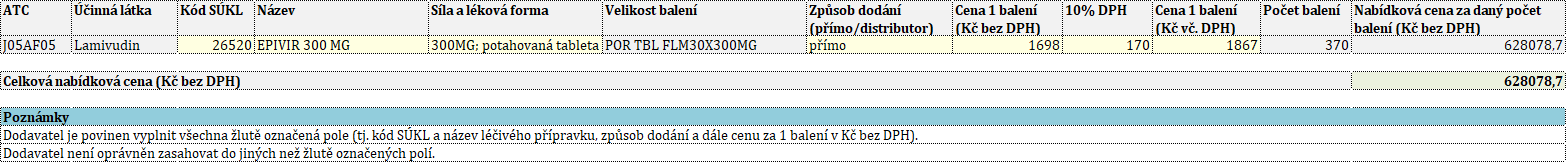 V Praze dne 21.4.2021V Brně dne 29.4.2021            GlaxoSmithKline, s.r.o.Mgr. Libuše Kyzlinková, MBA, Communication and Corporate Affairs DirectorFakultní nemocnice Brnoprof. MUDr. Jaroslav Štěrba, Ph.D., ředitel